Portugalská rally: Vítězství pro Pontuse Tidemanda, drama v poslední minutě pro Andrease MikkelsenaPosádka Tidemand/Andersson vyhrála s vozem ŠKODA FABIA R5 Portugalskou rallyPosádka Mikkelsen/Jæger-Synnevaag po nehodě v poslední rychlostní zkoušce ztratila vedení v rallyDeváté vítězství v řadě pro značku ŠKODA v šampionátu World Rally Championship (WRC 2)Pontus Tidemand a Jonas Andersson zvýšili své vedení v šampionátuŠéf ŠKODA Motorsport Michal Hrabánek: „Je nám líto Andrease, ale jsme šťastni za vítězství Pontuse, který odjel vynikající rally.“
Matosinhos/Portugalsko, 21. května 2017 – Vzestupy a pády pro ŠKODA Motorsport na Portugalské rally: posádka Andreas Mikkelsen/Anders Jæger-Synnevaag dominovala s vozem ŠKODA FABIA R5 téměř celé Portugalské rally. Na posledním kilometru rychlostní zkoušky Fafe ale trefila kámen a byla nucena přenechat vítězství týmovým kolegům, posádce Pontus Tidemand/Jonas Andersson (S/S). Švédské duo tak po dravé a bezchybné jízdě vyhrálo svoji čtvrtou rally v letošním roce a vytvořilo si tak velký náskok v čele šampionátu World Rally Championship (WRC 2).Již od startu posledního slunečného dne Portugalské rally byl k vidění napínavý duel o druhé místo v kategorii WRC 2. Hladké a rychlé šotolinové trati poblíž obce Fafe severovýchodně od Porta zaplavily tisíce nadšených fanoušků rally. Legendární skok Fafe nebyl pouze dějištěm vzrušujícího souboje o druhé místo mezi Tidemandem a Suninenem. Na čtvrtém místě jedoucí Quentin Gilbert s privátně nasazeným vozem ŠKODA měl totiž na tomto skoku velkou nehodu, po níž byla rychlostní zkouška přerušena. Na skok najel příliš rychle a dopadl na přední část svého vozu ŠKODA FABIA R5, následovalo převrácení na střechu a zablokování úzké cesty. Zásluhou vysokého bezpečnostního standardu jeho vozu vyvázl pilot i jeho spolujezdec Renaud Jamoul bez zranění.Na přední příčce kategorie WRC 2 startoval Andreas Mikkelsen se spolujezdcem Andersem Jæger-Synnevaagem (ŠKODA FABIA R5) s komfortním náskokem více než tři minuty. Byli tak na nejlepší cestě k celkovému vítězství v kategorii WRC 2. Na poslední rychlostní zkoušce – Fafe – ale udělal jezdec chybu, zavadil se svým vozem ŠKODA FABIA R5 o kámen a musel odstoupit. „Je mi líto toho, co se stalo, za celý tým, který mi pro tuto rally poskytl vynikající vůz,“ komentoval drama v posledních okamžicích závodu Mikkelsen.Na prvních třech ranních rychlostních zkouškách Pontus Tidemand plynulou a rychlou jízdou udržoval svůj náskok před jezdcem Fordu Teemu Suninenem, který již nebyl schopen dostat se na druhé místo v kategorii WRC 2. Potom, co viděl svého týmového kolegu na poslední rychlostní zkoušce stát, bylo jasné, že je v čele rally a musí si tuto pozici udržet až do cíle. Trefil však kámen a následný defekt jej zpomalil. Proto na poslední zkoušce ztratil na Suninena přibližně 15 sekund, nicméně na konci rally jej od jezdce Fordu dělil rozdíl jedenácti sekund. „Jsem šťastný, že jsem vyhrál, ale je mi přitom líto Andrease. Jsou okamžiky, kdy náš sport dokáže být skutečně brutální. Se svým výkonem v Portugalsku jsem spokojený, získal jsem maximum bodů do šampionátu,“ uzavírá v cíli své působení Pontus Tidemand.Na konci Portugalské rally má šéf ŠKODA Motorsport Michal Hrabánek smíšené pocity: „Pro ŠKODA Motorsport to mohl být další fantastický víkend, ale Andreas a Anders měli smůlu. Tyto věci jsou ale nedílnou součástí automobilových závodů. Ukázali fantastickou rychlost a měli namířeno k vítězství. Pontus a Jonas mě zaujali chytrou jízdou i rychlostí. Nyní jsou zcela jasně ve vedení šampionátu. Naše ŠKODA FABIA R5 opět ukázala nejen to, že je nejrychlejším, ale také nejspolehlivějším vozem šampionátu World Rally Championship (WRC 2).“Vítězství v Portugalsku bylo devátým triumfem českého výrobce v řadě. Z posledních 17 WRC 2 rally zvítězila ŠKODA v 16 z nich.Celkové výsledky Portugalské rally (WRC 2)1.	Tidemand/Andersson (S/S), ŠKODA FABIA R5, 3:54:17.6 h 2.	Suninen/Markkula (FIN/FIN), Ford Fiesta R5, +11.2 s3.	Tempestini/Bernacchini (I/I), Citroën DS3 R5, +7.00.6 min4.	Campos/Costa (P/P), ŠKODA FABIA R5, +9:19.3 min5.	Pieniazek/Mazur (PL/PL), Peugeot 208 T16, +10.59.5 minPrůběžné výsledky kategorie WRC 2 po šesti rallyPontus Tidemand (S), ŠKODA ,100 bodůTeemu Suninen (FIN), Ford ,54 bodůEric Camilli (F), Ford, 52 bodůAndreas Mikkelsen (N), ŠKODA , 50 bodůČíslo dne: 16Z posledních 17 rally světového šampionátu značka ŠKODA vyhrála 16 z nich. Od Španělské rally v minulém roce byl tovární tým neporažen a zaznamenal devět vítězství v řadě.Kalendář FIA Mistrovství světa v rally (WRC 2) pro rok 2017:Soutěž				Datum				Rally Monte Carlo		19.01.–22.01.2017Švédská rally			09.02.–12.02.2017Mexická rally			09.03.–12.03.2017Rallye de France 			06.04.–09.04.2017Argentinská rally			27.04.–30.04.2017Portugalská rally			18.05.–21.05.2017Italská rally			08.06.–11.06.2017Polská rally			29.06.–02.07.2017Finská rally			27.07.–30.07.2017Německá rally			17.08.–20.08.2017Španělská rally			05.10.–08.10.2017Rally Great Britain		26.10.–29.10.2017Australská rally			16.11.–20.11.2017Pro další informace, prosím, kontaktujte:Zbyněk Straškraba, Komunikace MotorsportuT +420 605 293 168zbynek.straskraba@skoda-auto.czhttp://skoda-motorsport.com ŠKODA Motorsport na sociálních sítích:Fotografie k tématu:ŠKODA Motorsport:ŠKODA je v motoristickém sportu úspěšná už od roku 1901. Ať už na okruzích, nebo při automobilových soutěžích – ŠKODA slavila vítězství a zisky titulů na celém světě.  Vrcholnými okamžiky v historii značky byl první zisk titulu ve FIA Mistrovství světa v rally (WRC 2) v roce 2016, jakož i několik vítězství ve FIA Mistrovství Evropy (ERC), ve FIA Asijsko-pacifickém mistrovství (APRC) a v Intercontinental Rally Challenge (IRC), nebo vítězství v Mistrovství Evropy cestovních vozů v roce 1981. ŠKODA několikrát triumfovala i na nejslavnější a nejstarší rally na světě.  Na Rally Monte Carlo, která se pravidelně koná od roku 1911, si ŠKODA několikrát dojela pro vítězství ve své třídě. Rok 2016 tak byl jedním z nejúspěšnějších v historii ŠKODA Motorsport. Ve FIA Mistrovství světa v rally (WRC 2) získala dvojice Esapekka Lappi/Janne Ferm poprvé titul. Vůz ŠKODA FABIA R5 vyhrál na mistrovství světa celkem deset soutěží ve třídě WRC2. Piloti značky ŠKODA Gustavo Saba a Gaurav Gill vyhráli s vítězným vozem ŠKODA FABIA R5 také kontinentální mistrovství v Jižní Americe a v asijsko-pacifickém prostoru. Násir Al-Attíja triumfoval v Middle East Rally Championship (MERC), a k tomu získal vůz deset národních titulů. Vůz s pohonem všech kol, vybavený nejnovější technikou, byl mezinárodní automobilovou federací FIA homologován 1. dubna 2015.  Nový soutěžní vůz ŠKODA FABIA R5 úspěšně pokračuje v hrdé sportovní tradici značky ŠKODA. Jeho předchůdce, FABIA SUPER 2000, získala na celém světě celkem 50 národních a mezinárodních titulů. V roce 2017 nastoupí tovární posádky Pontus Tidemand/Jonas Andersson a Jan Kopecký/Pavel Dresler do vybraných soutěží FIA Mistrovství světa v rally (WRC 2). Kromě toho bude dvojice Kopecký/Dresler po dvou titulech za sebou opět bojovat o první místo v českém mistrovství v rally (MČR).ŠKODA AUTO je jednou z nejstarších automobilek na světě. Společnost založená v roce 1895, v období počátků automobilu, dodnes sídlí v Mladé Boleslavi, má v současnosti následující modelové řady osobních automobilů: CITIGO, FABIA, RAPID, OCTAVIA, YETI, KODIAQ a SUPERB, v roce 2016 dodala zákazníkům celosvětově více než 1 milion vozů, od roku 1991 patří koncernu Volkswagen, jednomu z globálně nejúspěšnějších automobilových výrobců. ŠKODA AUTO v koncernovém svazku samostatně vyrábí a vyvíjí vedle vozů také komponenty jako motory a převodovky, provozuje tři výrobní závody v České republice; vyrábí v Číně, Rusku, na Slovensku a v Indii většinou prostřednictvím koncernových partnerství, dále také na Ukrajině a v Kazachstánu ve spolupráci s lokálními partnery, zaměstnává celosvětově více než 30 000 pracovníků a je aktivní na více než 100 trzích.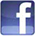 Facebook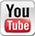 YouTube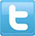 Twitter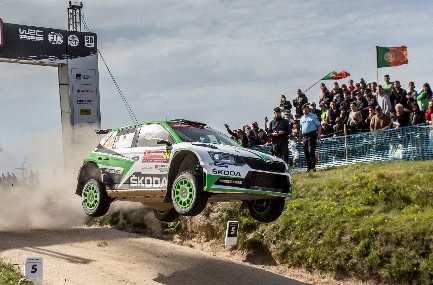 ŠKODA na Portugalské rallyPontus Tidemand a spolujezdec Jonas Andersson převzali v poslední minutě se svým vozem ŠKODA FABIA R5 vítězství v Portugalské rally 2017Download                                Zdroj: ŠKODA AUTO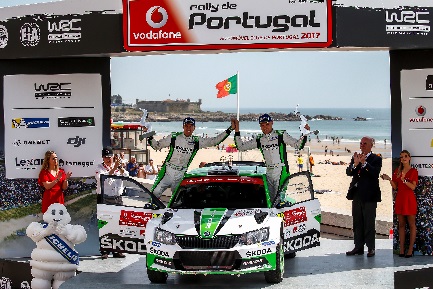 ŠKODA na Portugalské rallyPontus Tidemand/Jonas Andersson (ŠKODA FABIA R5) jsou s velkým náskokem ve vedení World Rally Championship (WRC 2)
Download                                Zdroj: ŠKODA AUTO